Publicado en Madrid el 26/11/2020 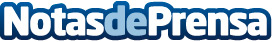 Lefebvre presenta Centinela Canal de denuncias, la herramienta para adaptar la empresa al whistelblowing Con su sistema de alertas y de detección temprana de irregularidades, asegura un control exhaustivo y la gestión de cualquier incidencia relativa a la protección de las personas que informen sobre infracciones en el ámbito empresarial y del Derecho de la Unión y que fue aprobada por el Consejo de Ministros de la Unión Europea en 2019Datos de contacto:Autor91 411 58 68Nota de prensa publicada en: https://www.notasdeprensa.es/lefebvre-presenta-centinela-canal-de-denuncias Categorias: Nacional Derecho Finanzas E-Commerce Recursos humanos http://www.notasdeprensa.es